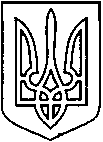 СЄВЄРОДОНЕЦЬКА МІСЬКАВІЙСЬКОВО-ЦИВІЛЬНА АДМІНІСТРАЦІЯСЄВЄРОДОНЕЦЬКОГО РАЙОНУ  ЛУГАНСЬКОЇ  ОБЛАСТІРОЗПОРЯДЖЕННЯкерівника Сєвєродонецької міської  військово-цивільної адміністрації« 14 » травня 2021  року                                                              № 683Про проведення міських заходів,присвячених Дню молоді Керуючись п.п. 8 п. 3 ст.6 Закону України «Про військово-цивільні адміністрації», Закону «Про місцеве самоврядування в Україні», п.133.4 ст.133 Податкового кодексу України, розпорядженням керівника військово-цивільної адміністрації міста Сєвєродонецьк від 02.12.2020 року № 1123 «Про затвердження календарного плану міських заходів щодо святкування урочистих дат, державних і традиційних народних свят та вшанування пам’ятних дат у   2021 році», постановою Кабінету Міністрів України від 11 березня 2020 року  № 211 “Про запобігання поширенню на території України гострої респіраторної хвороби COVID-19, спричиненої коронавірусом SARS-CoV-2” зі змінами, Постановою Кабінету Міністрів від 09 грудня 2020 № 1236та з метою проведення міських заходів, присвячених Дню молодіЗобов’язую: Затвердити план проведення міських заходів, присвячених Дню молоді(Додаток 1).Затвердити кошторис витрат відділу культури щодо проведення міських заходів, присвячених Дню молоді (Додаток 2).Фінансовому управлінню (М. Багрінцевій) профінансувати витрати на проведення  міських заходів, присвячених Дню молоді, згідно кошторису відділу культури.Дане розпорядження підлягає оприлюдненню.Контроль за виконанням даного розпорядження покласти на заступника керівника Сєвєродонецької міської військово-цивільної адміністрації Ірину СТЕПАНЕНКО.    Керівник Сєвєродонецької міськоївійськово-цивільної адміністрації                                     Олександр СТРЮК Додаток 1                                                                      до  розпорядження керівника 						         Сєвєродонецької міської ВЦА                                                                                      від « 14 » травня 2021 року  № 683ПЛАН  ЗАХОДІВщодо  проведення міських заходів, присвячених Дню молодіЗаступник керівника Сєвєродонецької міської військово-цивільної адміністрації                                 Ірина СТЕПАНЕНКОДодаток 2                                                                      до  розпорядження керівника 						         Сєвєродонецької міської ВЦА                                                                                      від « 14 » травня 2021 року  № 683К О Ш Т О Р И Свитрат щодо  проведення міських заходів, присвячених Дню молодіЗаступник керівника Сєвєродонецької міської військово-цивільної адміністрації                                 Ірина СТЕПАНЕНКО№ з/пНазва заходуТермін виконанняВідповідальні1.Провести засідання організаційного комітетудо 15.06.2021Степаненко І. Анцупова Г.Грачова Т.Кузьменко Ю.Винничук Т.2.Провести святковий концерт та дискотеку присвячену Дню молоді (згідно з локаціями визначеними організаційним комітетом)до 28.06.2021Степаненко І. Грачова Т.Кузьменко Ю.Ульянова С.Гринько О.3.Провести в комунальних міських бібліотеках: молодіжні форуми та он-лайн конференції, презентації молодих літераторів міста,квест-зустрічі, присвячені  Дню молоді (згідно планів роботи) протягом червня  2021 року Грачова Т. Чуйкова Н.Руднєва Н.Ковальова І.4.Провести в  пришкільних  літніх оздоровчих таборах та в спортивних закладах спортивні змагання та розважальні програми, присвячені Дню молоді (згідно планів роботи)червень 2021 рокуВолченкоЛ. Кузьменко Ю.Костиря А.Хачатуров Р.5.Організувати придбання призів, подарунків, спортивний інвентар та ін. для проведення розважальної програмидо 28.06.2021Грачова Т. Ульянова С.6.Подати(згідно з локаціями визначеними організаційним комітетом):- напругу до сценічного майданчика для забезпечення озвучення та освітлення святкових заходів;-  воду до сценічного майданчика для забезпечення спеціальних ефектів (піна) відповідно до технічних можливостейдо 28.06.2021Ковалевський А.Грачова Т.7.Забезпечити сценічне озвучення, освітлення та спеціальні ефекти (піна за умов підключення до води)  концертної програми (згідно з локаціями визначеними організаційним комітетом)до 28.06.2021Грачова Т.Гринько О.8.Організувати та забезпечити:-  транспорт для вантажних перевезень сцени та обладнання;- пасажирських перевезень  учасників святкової програми;- встановлення сценічного майданчику на площі Перемоги (згідно з локаціями визначеними організаційним комітетом)до 01.07.2021ГрачоваТ. Ульянова С.9.Забезпечити:-  перекриття транспортного руху під час проведення святкових заходів (за узгодженим графіком);- громадський порядок під час та після проведення святкових заходів (за узгодженим графіком)- транспортні засоби для перекриття транспортного руху під час проведення святкових заходів (за узгодженим графіком)до 28.06.2021Ковалевський А.Ширшиков А. Служби за компітенцією10.Забезпечити роботу фонтанів  на площі Перемоги(за узгодженим графіком)до 28.06.2021Ковалевський А.11.Забезпечити монтаж та демонтаж сцени для проведення святкових заходів до 28.06.2021Грачова Т.Гринько О.12.Забезпечити підготовку, виготовлення та придбання рекламних буклетів та/ або реклами на радіодо 28.06.2021Анцупова Г. Грачова Т. 13.Організувати розміщення рекламних буклетів на дошках об’яв та в міському транспортідо 28.06.2021Ковалевський А.Анцупова Г.Ширшиков А.14.Забезпечити прибирання міста до та після проведення святкових заходівдо 01.07.2021Ковалевський А.15.Забезпечити обстеження території в містах проведення заходів щодо наявності вибухонебезпечних предметів (згідно з локаціями визначеними організаційним комітетом)до 28.06.2021Служби за компітенцією16.Організувати швидке реагування машин «швидкої допомоги» та «пожежної безпеки» (за окремим графіком організаційного комітету згідно планів роботи)до 28.06.2021Служби за компітенцією17.Надіслати листи та телефонограми до:- ГУНП, УПП, ДПП;- Лисичанської комунальної лікувально-профілактичної установи «СШМД»;- міського управління ГУ ДСНС України у Луганській областідо 24.06.2021Анцупова Г.18.Організувати і підготувати на сайті Сєвєродонецької міської ради тематичні сторінки, рубрики та висвітлення міських заходів присвячених Дню молоді червень 2021Анцупова Г.1.Оплата транспортних послуг:                                                                                       - поїздки по місту для обслуговування заходів- з вантажних та/або пасажирських перевезень по місту7 500 грн.2.Оплата за придбання призів, подарунків, квітів, спортивного інвентарю та ін.6500 грн.3.Оплата послуг з озвучення  святкового заходу                                                  25 000 грн.4.Оплата послуг з освітлення святкового заходу та спеціальні ефекти (піна)25 000 грн.5. Оплата за виготовлення та придбання  рекламних буклетів                               2000 грн.  6.Оплата послуг з підключення обладнання до джерел живлення4 000 грн.                                                                    ВСЬОГО:                                                   70000,00 